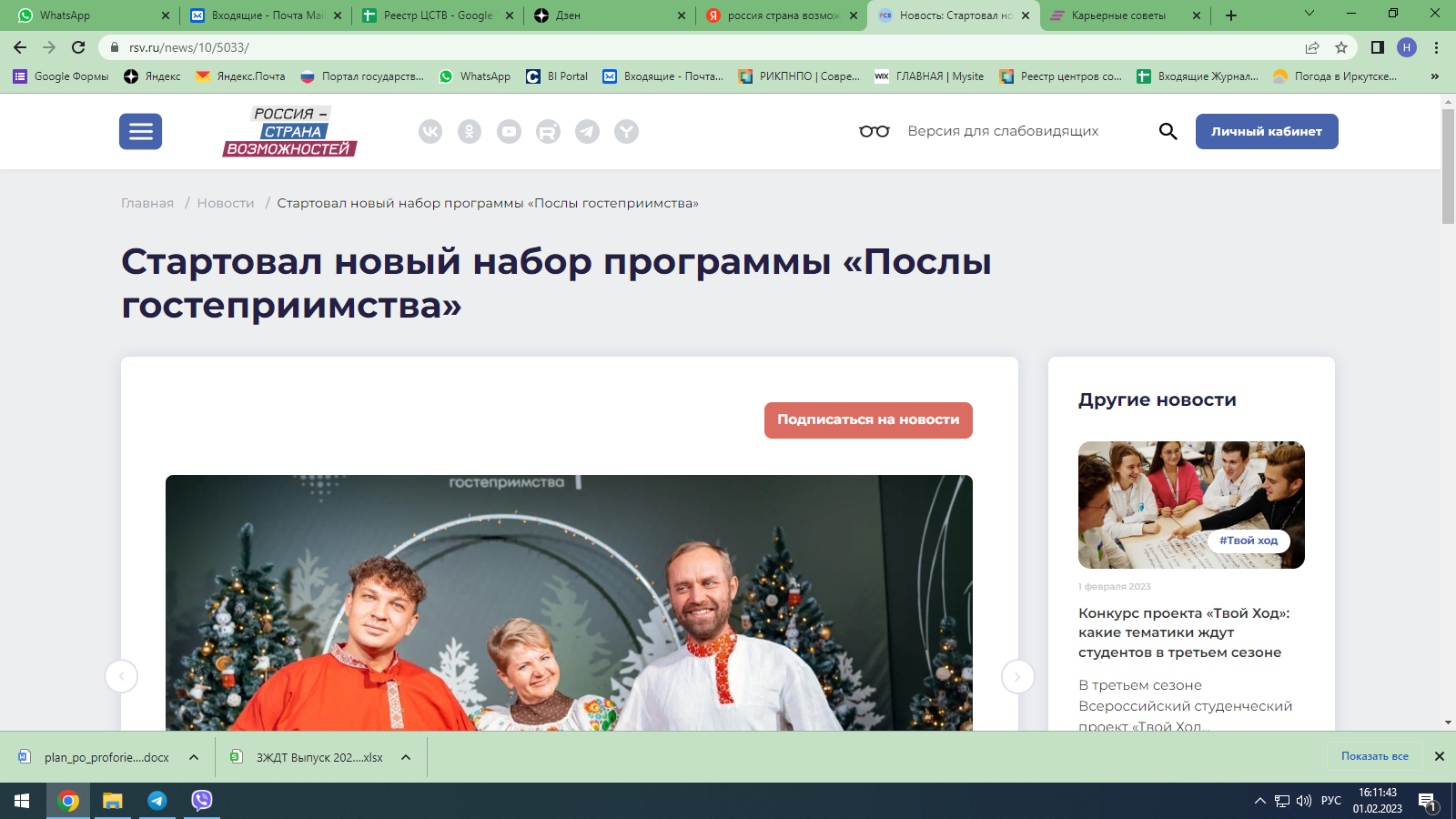 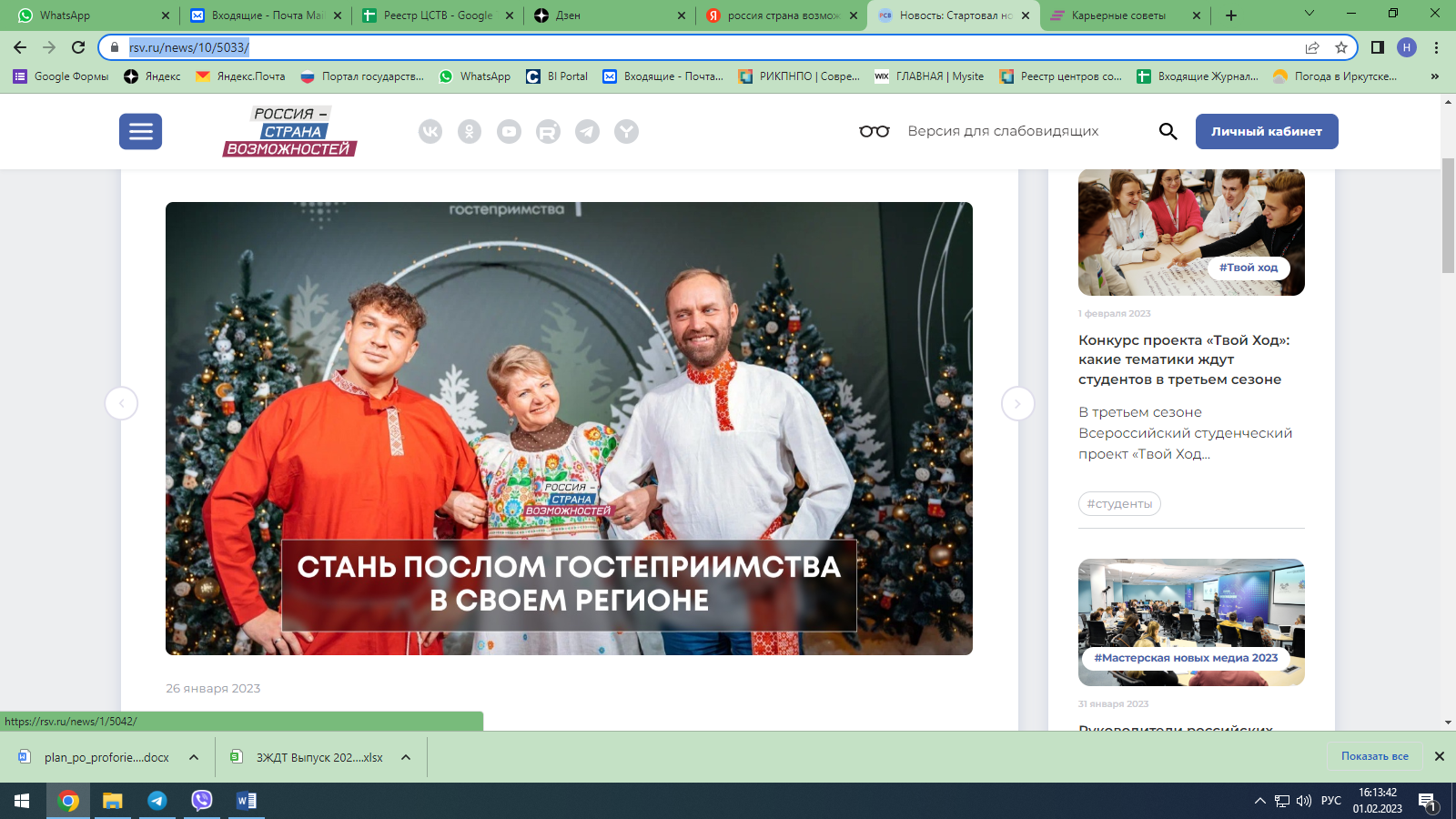 Конкурс «Мастера гостеприимства» – проект президентской платформы «Россия – страна возможностей» открывает новый набор программы «Послы гостеприимства». В каждом субъекте России будет выбран официальный представитель главного туристического конкурса страны, которому предстоит развивать региональное турсообщество. Заявки на участие в программе принимаются до 8 февраля на официальном сайте проекта.«Первый набор программы «Послы гостеприимства» стартовал в 2022 году и объединил 107 неравнодушных человек из 78 регионов страны. Это люди, искренне любящие свои города и села, развивающие территории нашей страны, вдохновляющие своих туристов на путешествия по России. За год мастерам удалось интегрироваться в более чем 45 федеральных событий, провести 160 презентаций в вузах и отраслевых мероприятиях, более 500 активностей в своих городах и селах, а также создать в регионах сообщества людей, готовых совместно действовать, творить, придумывать и воплощать, чтобы сделать российское гостеприимство общемировым брендом. В 2023 году мы планируем выбрать послов гостеприимства в каждом из субъектов страны», – рассказал первый заместитель генерального директора АНО «Россия – страна возможностей» Алексей Агафонов.Руководитель конкурса «Мастера гостеприимства» Богдан Кондратов отметил, что целью программы «Послы гостеприимства» в 2023 году станет формирование активного сообщества профессионалов индустрии гостеприимства и содействие развитию туристической привлекательности регионов России путем продвижения конкурса и привлечения новых перспективных кадров к участию в нем.Послам предстоит продвигать конкурс «Мастера гостеприимства» среди профессионального сообщества, поддерживать представителей индустрии в своих городах, объединять сотрудников индустрии, органы власти, бизнес, молодежь, общественные организации, неравнодушных к развитию страны жителей.Участниками второго набора программы «Послы гостеприимства» могут стать полуфиналисты, финалисты, победители конкурса «Мастера гостеприимства» 2019-2022 гг. от 23 лет, проживающие на территории одного из субъектов России. Набор в программу «Послы гостеприимства» осуществляется на конкурсной основе.«Посол гостеприимства – это лицо и душа региона. Это человек, способный влюбить в свой край и одного человека в личной беседе, и тысячный форум со сцены. Это пассионарий, знающий сильные стороны своего региона и готовый работать над минусами, превращая их в плюсы. Желаю новому набору послов гостеприимства перенять эстафетную палочку созидания от первого набора и со свойственной Мастерам энергией продолжить интереснейший путь в многогранной индустрии гостеприимства России», – подчеркнула Посол гостеприимства Ростовской области 2022 года Анна Пивоварова.Запуск нового набора программы «Послы гостеприимства» пройдет в три этапа:Первый этап – прием заявок (26 января – 8 февраля 2023 г.). Чтобы стать официальным представителем региона, необходимо записать короткий видеоролик (до 1 минуты) с презентацией проекта «Мастера гостеприимства» через призму своего участия. Ролик необходимо выложить на личной странице социальной сети ВКонтакте, указать хештеги #МастераГостеприимства2023, #ХочувПослы, #РоссияСтранаВозможностей.После кандидат должен заполнить анкету на сайте https://welcomecup.rsv.ru/, поделиться в ней информацией о том, чем он может быть полезен индустрии как посол гостеприимства, поделиться видением развития сообщества индустрии гостеприимства в своем регионе, ожиданиями от участия в программе (в анкете необходимо прикрепить ссылку на ролик).Второй этап – собеседование (20–28 февраля 2023 г). Кандидаты, успешно прошедшие дистанционный отбор, получат возможность пройти собеседование с дирекцией конкурса.Третий этап – объявление результатов программы (до 6 марта 2023 г.). По итогам прохождения двух этапов отбора каждый кандидат получит письмо с результатом на адрес электронной почты, указанный при подаче заявки.В каждом субъекте страны будет выбран один посол гостеприимства. Дирекция конкурса оставляет за собой право увеличения количества послов от одного региона в случае заинтересованности субъекта. Участие в программе «Послы гостеприимства» не препятствует участию в конкурсе «Мастера гостеприимства». Для участников на весь период будут введены ключевые показатели в рамках деятельности. По итогам будут выбраны 10 самых активных послов, которые получат специальные призы от дирекции проекта.Посол гостеприимства Саратовской области 2022 года Вера Синцова отметила, что статус Посла позволил ей влюбить в конкурс и в целом в сферу гостеприимства ещё больше активных и целеустремленных профессионалов, готовых реализовывать свои проекты и развиваться в туризме: «Проект «Мастера гостеприимства» платформы «Россия – страна возможностей» уже давно вышел для меня за рамки конкурса. Это отдельный новый мир, открывающий перед тобой множество дверей, за которыми тебя ждут и любят. А программа «Послов» – ещё один инструмент, дающий возможность как можно дольше оставаться в этом уникальном мире, но и привлекать в него новых участников из числа неравнодушных жителей страны».Конкурс «Мастера гостеприимства» проводится в рамках федерального проекта «Социальные лифты для каждого» нацпроекта «Образование». Проект объединяет людей индустрии туризма и сервиса из разных регионов России, создает условия для их обучения, обмена опытом, творческого сотрудничества, реализации потенциала участников, а также повышения стандартов сервиса и престижа профессий в сфере гостеприимства, развивает территории страны и создает кадровый туристический потенциал России.Партнерами конкурса «Мастера гостеприимства» выступают Федеральное агентство по делам молодежи, корпорация «Туризм.РФ», компания «Слетать.ру», инновационный центр «Сколково», портал для турагента «Profi.travel», брендинговое агентство ENDY, программа «Больше, чем путешествие», Мастерская управления «Сенеж», образовательный центр «Сириус», Российский союз туриндустрии, Русское географическое общество, Университет SWISSAM, Росзаповедцентр, Российский союз туриндустрии, туристический сервис «RUSSPASS», Российский государственный университет туризма и сервиса, Комитет по туризму города Москвы, Национальная академия гостеприимства, АНО «Проектный офис развития туризма и гостеприимства Москвы», Арт-кластер «Таврида», Фонд «Росконгресс», Федеральная пассажирская компания, Госкорпорация «Роскосмос», онлайн-библиотека Smart Reading, онлайн-школа английского языка Skyeng, Российский Союз Молодежи и другие.Новости о проекте можно найти на официальном сайте конкурса https://welcomecup.rsv.ru, а также в социальных сетях проекта ВКонтакте (https://vk.com/welcomecupru) и телеграм-канале (https://t.me/welcomecup).Для IT технологии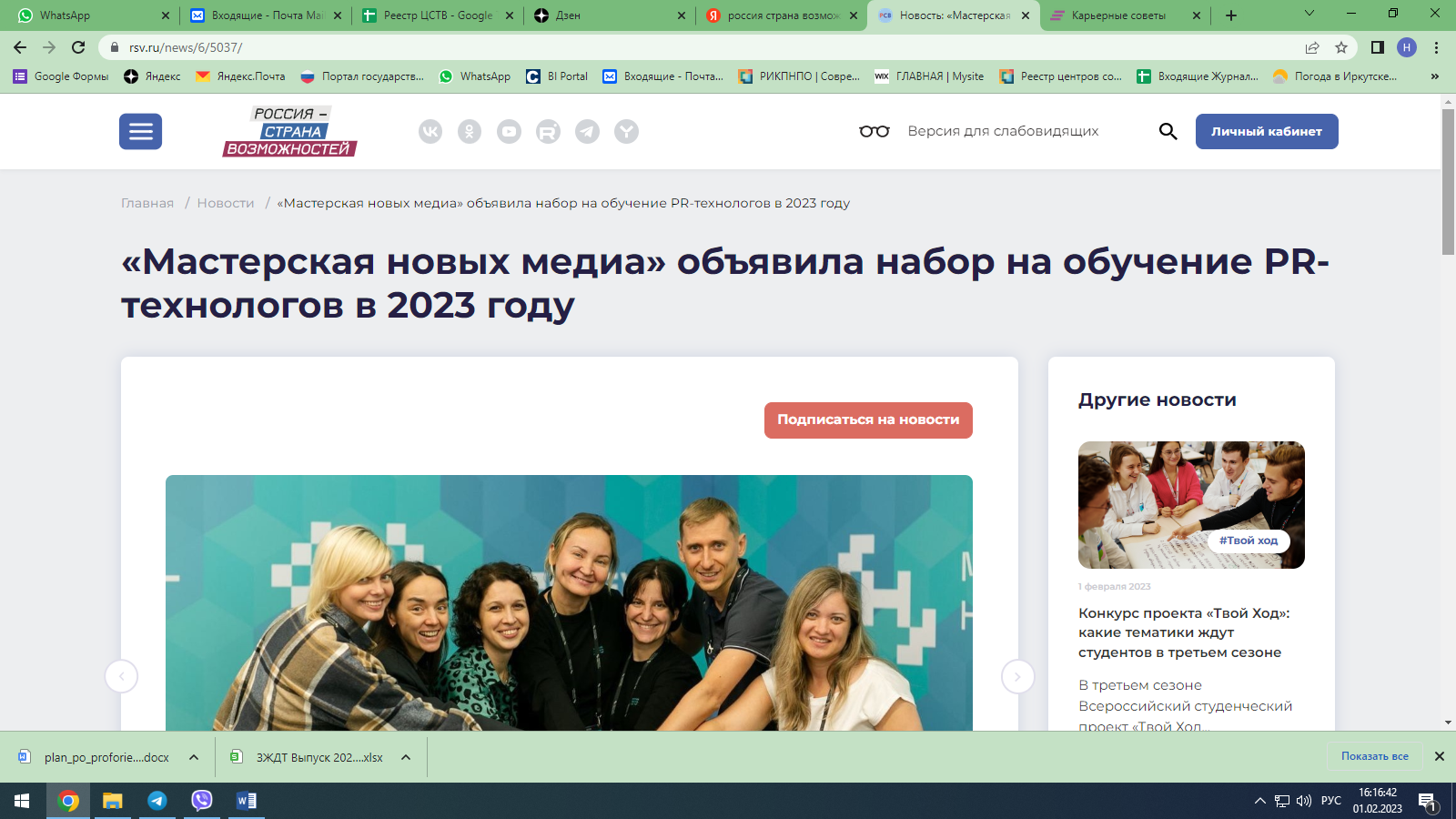 Образовательная программа «Мастерская новых медиа» объявила набор на обучение по направлению «Стратегические коммуникации». В нем могут принять участие специалисты, которые развивают интернет-коммуникации в сфере связей с общественностью. Подать заявку и пройти первые три этапа отбора необходимо до 12 февраля на сайте.Программа по подготовке медиа- и PR-технологов в области интернет-коммуникаций «Мастерская новых медиа» организована «Диалогом», президентской платформой «Россия — страна возможностей» и Мастерской управления «Сенеж» в 2021 году по инициативе Первого заместителя Руководителя Администрации Президента РФ Сергея Кириенко. Всего за два года «Мастерская новых медиа» выпустила более 450 участников из 78 регионов России, включая регионы Донбасса.Участниками обучения по направлению «Стратегические коммуникации» могут быть руководители и ведущие специалисты пресс-служб органов власти или подведомственных учреждений, пресс-служб первых лиц органов власти, PR-специалисты госкомпаний, крупных коммерческих организаций, специалисты коммуникационных агентств.«Сегодня PR-специалисты становятся едва ли не ключевыми лицами в любой организации. Помимо управления репутацией, именно они формируют смыслы, которые транслирует организация, и с помощью широчайшего инструментария доносят эти смыслы до умов и сердец людей. «Мастерская новых медиа» точно поможет и формулировать смыслы, и подбирать самые современные и эффективные инструменты для их трансляции», – отметила заместитель генерального директора АНО «Диалог Регионы», куратор «Мастерской новых медиа» Юлия Аблец.Первые три этапа отбора доступны сразу после регистрации, участникам также необходимо приложить рекомендательное письмо. Начало обучения запланировано на весну 2023 года.Участники пройдут очное обучение в Москве – три модуля по шесть дней. Особенностью программы является принцип авторских мастерских, когда участники получают опыт от тех, кто определяет развитие современной медиасреды. Среди Мастеров программы предыдущих лет: заместитель начальника Управления Президента РФ по общественным проектам Алексей Жарич, пресс-секретарь Председателя Правительства РФ – директор департамента пресс-службы и референтуры Правительства РФ Борис Беляков, президент холдинга «Группа ИМА» Андрей Гнатюк и другие гуру PR-отрасли. Спикеры программы — ведущие специалисты в области медиа и связей с общественностью России. «Специалисты по связям с общественностью отвечают за формирование медиаполя как на федеральном, так и региональном уровне. И сейчас очень важна координация тех, кто отвечает за создание смыслов, и тех, кто может интерпретировать и распространять их на своих медиаресурсах. Мастерская обучает и медийщиков, и пиарщиков, объединяет их в сообщество, благодаря чему формируются эффективные региональные команды, которые совместно работают над созданием конструктивного, полезного медиаполя. И у нас есть около десятка таких примеров, когда выпускники программы разных направлений работают сообща и создают уникальные решения», – подчеркнул руководитель программы Михаил Канавцев.Участники узнают о современных трендах в интернет-коммуникациях, формировании и развитии личного бренда первого лица и имиджа компании, изучат техники антикризисного PR, займутся разработкой эффективной PR-стратегии, изучат опыт Мастеров и их команд в сфере связей с общественностью. Полученные знания и навыки участники Мастерской отработают на практике.Среди спикеров PR-потока Мастерской: президент Российской ассоциации по связям с общественностью (РАСО), политтехнолог Евгений Минченко, писатель Александр Цыпкин, президент аналитической академии «Крибрум» Игорь Ашманов и другие.После завершения программы выпускники смогут получить дополнительные возможности развития. Для них будет организована система постсопровождения: участие в проектах Мастерской, карьерные рекомендации, поддержка экспертов и Мастеров программы.Выпускники «Мастерской новых медиа» успешно работают на территории всей страны с государственной повесткой с использованием самых современных инструментов и средств. Многие выпускники программы реализуют полезные для общества медиапроекты, проводят информационные кампании по актуальным темам, создают уникальный социально важный контент, снимают художественные и документальные фильмы, выступают экспертами и спикерами на мероприятиях, запускают собственные образовательные программы. Проект для студентов выпускных курсов 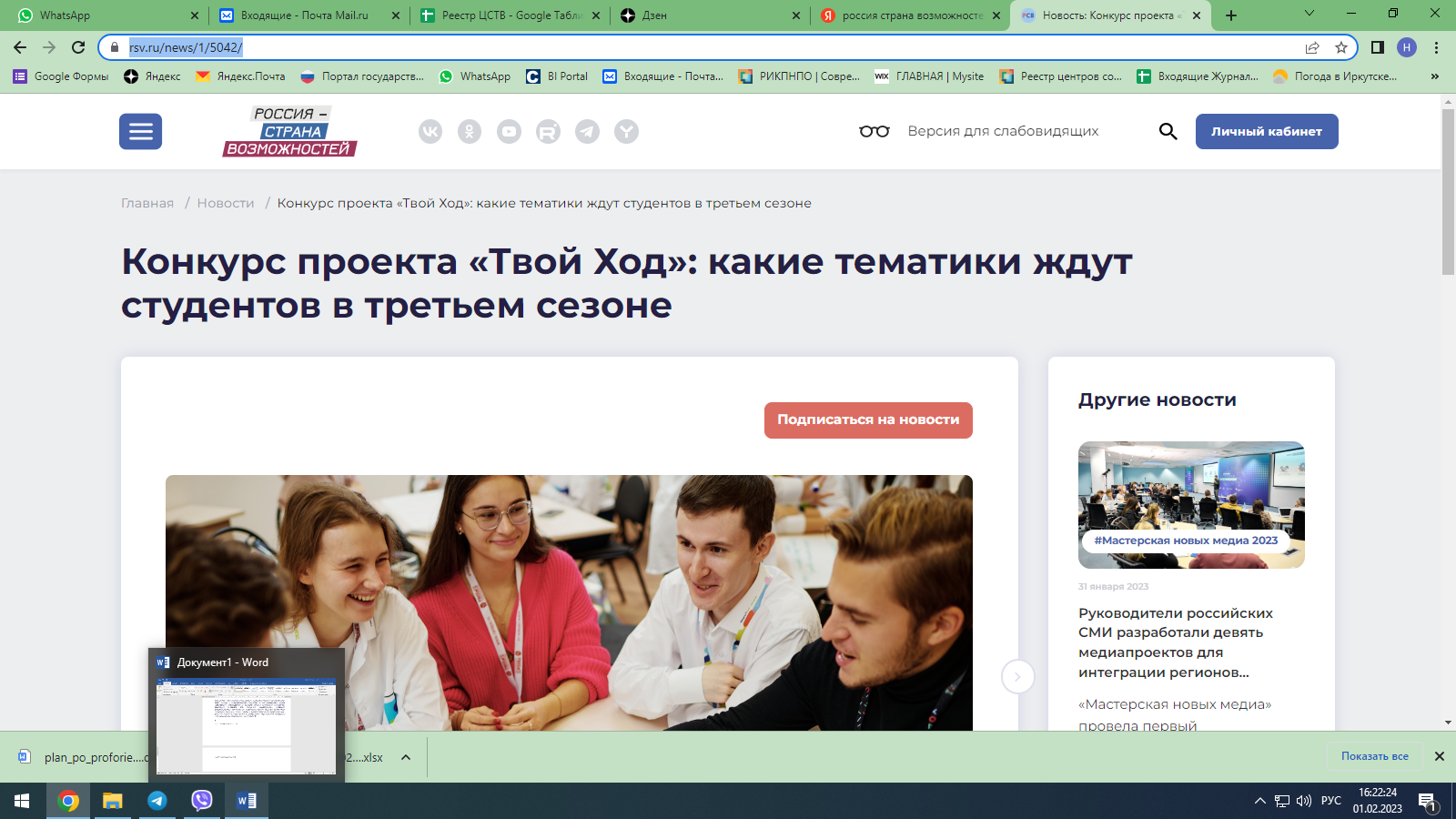 В третьем сезоне Всероссийский студенческий проект «Твой Ход», который входит в президентскую платформу «Россия — страна возможностей», предлагает студентам пять тематик развития проектов в рамках конкурсного трека «Делаю».Присоединиться к участию в третьем сезоне проекта и подать заявку на конкурсные треки можно на платформе проекта «Твой Ход», которая насчитывает уже более 1 227 000 участников.В треке «Делаю» команды участников представят свои проекты и пройдут серию испытаний на пути к премии в один миллион рублей. Премию можно будет использовать для оплаты обучения в российских образовательных учреждениях, улучшения жилищных условий или развития своего проекта.  Тематики трека «Делаю» третьего сезона были подобраны по пяти основным типологиям профессий. Каждая из них включает в себя одно или несколько направлений, которые были предложены во втором сезоне проекта. Студент сможет подобрать для себя одну из тематик в соответствии с направлением его деятельности.Тематика «Человек — человек» соответствует направлению 2022 года «Делаю добро». Ее смысл во взаимодействии между людьми. Эта тематика для тех, чей проект создан для помощи человеку, работает на благо общества, развивается в социально значимых отраслях: медицина, образование, психология, социальная поддержка, благотворительность, волонтерство и другие. Главное, чтобы проект приносил пользу людям.Тематика «Человек — знаковая система» соответствует направлению 2022 года «Двигаю прогресс». Она объединяет профессии, связанные со знаковой информацией: текстами и цифрами, формулами и таблицами, чертежами и картами, схемами и звуковыми сигналами. Эта тематика для тех, кто работает с языками программирования, разрабатывает алгоритмы, пишет программы, переводит тексты, работает с картами, формулами, таблицами или чертежами.Тематика «Человек — техника» также соответствует направлению «Двигаю прогресс», но немного в другом формате. Тематика включает в себя профессии, связанные с созданием, монтажом, сборкой и эксплуатацией технических устройств. Эта тематика для тех, кто считает себя изобретателем. Сюда войдут проекты по внедрению новых технологий, созданию разнообразных приборов, машин и механизмов.Тематика «Человек — природа» объединила в себе сразу три направления: «Открываю страну», «Меняю города» и «Берегу природу». Сюда относятся направления, связанные с изучением живой и неживой природы; с уходом за растениями и животными. Эта тематика для тех, кто реализовывает проекты в сфере туризма, сельского хозяйства, природоохранной деятельности и даже биотехнологий. Также сюда входят проекты, которые развивают общественные пространства и города, работают с сохранением биоразнообразия и улучшением экосистемы планеты.Тематика «Человек — художественный образ» соответствует направлению 2022 года «Вдохновляю». Эта тематика для тех, кто развивает креативную среду. Сюда относятся проекты, связанные с созданием, проектированием, моделированием художественных произведений.Принять участие в проекте могут граждане Российской Федерации в возрасте до 35 лет, которые на момент 1 сентября 2023 года будут являться студентами (бакалавриат, специалитет, магистратура) высшего образовательного учреждения, вне зависимости от формы обучения. Заявки на участие в конкурсной части проекта принимаются от действующих студентов учреждений высшего образования, студентов выпускных курсов учреждений среднего профессионального образования и 11-х классов учреждений среднего общего образования.Путеводитель для молодежи по городам России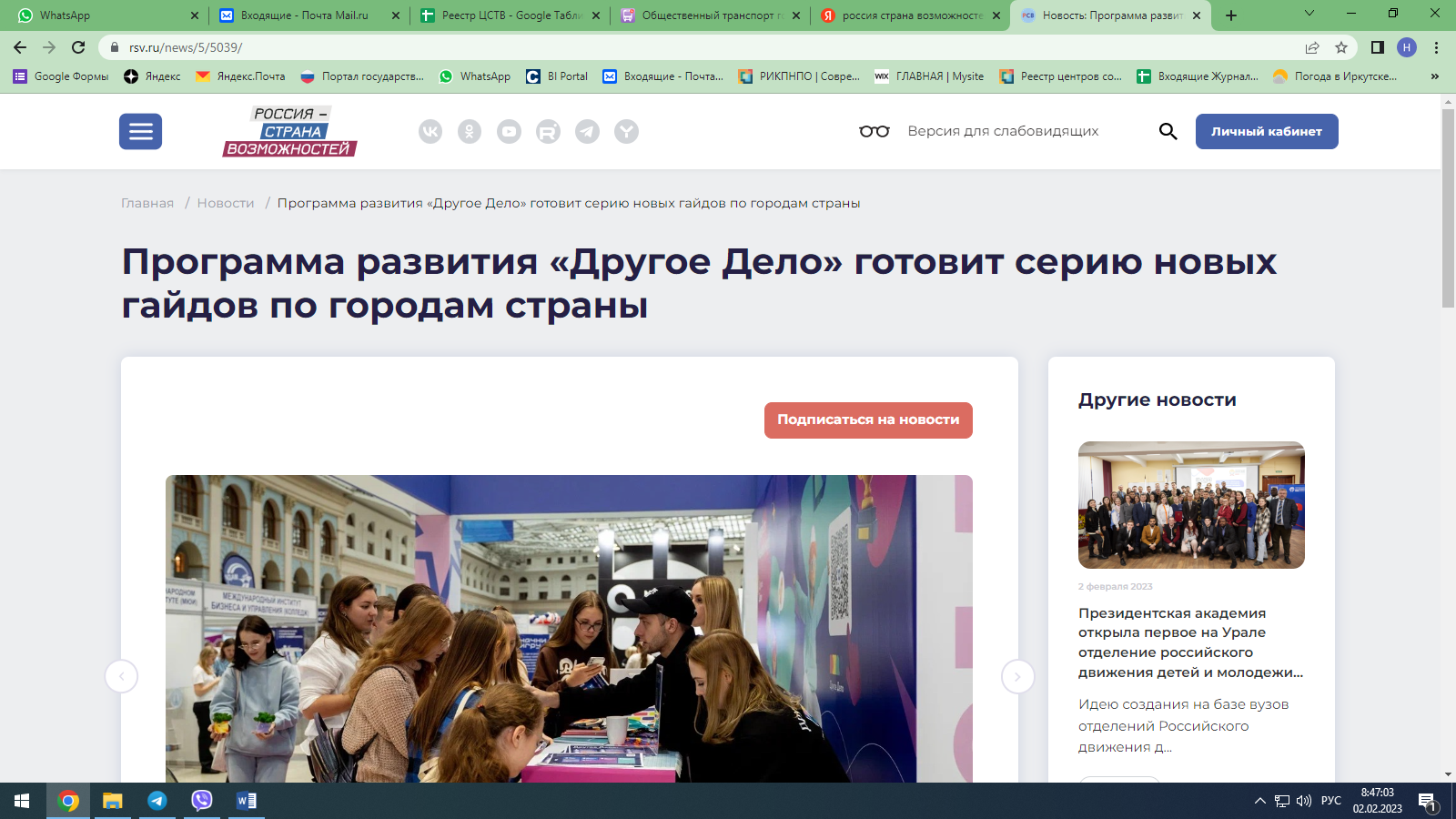 Семь новых путеводителей по российским городам появятся уже в этом году. Их готовит программа развития «Другое Дело» президентской платформы «Россия – страна возможностей» совместно с проектом Inspirator.travel. Новые гайды будут разработаны специально для молодежи по таким городам, как Ярославль, Санкт-Петербург, Ростов-на-Дону, Уфа, Томск, Иркутск и Хабаровск.Предыдущая серия гайдов от программы развития «Другое Дело» была разработана специально для подростков. В этом году организаторы решили расширить возраст участников и сделать гайды для всей молодежи страны.Ранее в сервисе «Другое Дело» появились гайды по семи городам России – Москва, Севастополь, Екатеринбург, Нижний Новгород, Владивосток, Курск и Новосибирск. Их можно получить в качестве бонусов за выполнение полезных заданий. Такими бонусами уже воспользовалось около двух тысяч подростков, которые успешно выполнили задания, связанные с обучением, культурой и искусством, здоровьем и спортом, экологией волонтерством и добрыми делами.«В гайдах мы постарались отразить не обычные маршруты, а то, что действительно будет интересно подросткам и молодежи. В списке есть не только классическая Москва или легендарный Севастополь, но и Нижний Новгород, Новосибирск, Курск и другие города. Нам было важно не только внести свой вклад в развитие внутреннего туризма, но и привлечь внимание подростов к культурному наследию нашей страны. Как мы увидели, наша идея вызвала живой интерес у ребят. Почти две тысячи гайдов наши участники выбрали в качестве поощрения за стремление сделать себя и нашу страну лучше. В этом году мы приняли решение продолжить тему и исследовать новые города России, создавая новые гайды для всей молодежи страны», – рассказал руководитель программы развития «Другое Дело» АНО «Россия – страна возможностей» Кирилл Хвиль.Наибольший интерес у подростков вызвал гайд по Нижнему Новгороду. Его скачали свыше 500 человек. На втором месте по популярности оказался Владивосток – почти 400 скачиваний, на третьем – Москва. Гайд по столице скачали почти 300 участников программы развития. Организаторы отмечают, что путеводители оказались интересны не только жителям этих городов, но и молодым туристам из разных уголков России, которые только мечтали посетить те или иные достопримечательности.Сегодня гайды доступны для скачивания на сайте программы развития «Другое Дело»: https://drugoedelo.ru/.